Job Description 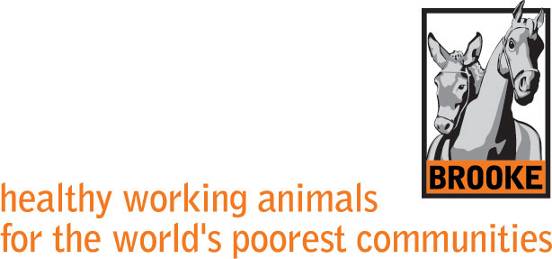 Supporter Contact Officer Ref: FC1618 Departmental Structure and Position of the Role:          Purpose of role:To play a key role  as part of a busy Supporter Contact team delivering an outstanding multi-channel contact service to the Brooke’s existing and potential supporters and donorsTo work closely with other fundraising teams to deliver an excellent service to a variety of stakeholders, including delivering fundraising stewardship activities.  Key tasks and responsibilities:To respond to supporters via telephone, email, letter and other channels where appropriate, with the aim of encouraging supporters to retain or increase their support for the BrookeTo respond in appropriate tone in a timely manner with accurate information, following agreed contact structures and supporter journeys, including making fundraising asks as appropriateTo complete the necessary administration relating to supporter contact, such as collecting a donation or adding information onto the databaseTo retain and manage information needed for contact management, using appropriate resources and reference materials. To keep informed and up to date about all relevant activities of the Brooke in the countries of operation, Brooke's policies and other various developmentsTo keep informed and up to date about all relevant issues relating to supporter care, for example changes to legislation relating to charitable giving such as gift aid and data protection.To create and maintain supporter records on the database, to agreed standardsTo handle complaints from a variety of sources and respond sensitively and in line with agreed quality objectivesTo work with the Donation and Fulfilment  team to resolve complex supporter enquiries To handle general (non-supporter) telephone calls and emails to the Brooke, dealing with them as appropriateTo contribute to the team’s objectives by taking part in or leading on specific projectsTo play active role in delivering other fundraising team’s stewardship programmes, following agreed supporter journeys to increase income and improve retentionCommunity FundraisingTo undertake pro-active communications to supporters and/or organisations to support in the marketing and stewardship of Community Fundraising activitiesTo achieve agreed conversion rates from enquiry to registrationTo undertake in-house telephone campaigns to schools, calling schools and managing fulfilmentTo respond to all community fundraising enquiries within 5 days, with chase up of enquiries within 2 weeksTo respond to mass broadcast text messagesTo steward low (0- £250) and mid-level (£250 - £500) community fundraisers  Legacy FundraisingTo undertake outbound calling to low value/high volume portfolio to maintain stewardship contactTo record key information for stewardship plansHigh-net-worth FundraisingTo telephone High Value HV donors (£1k-5k) without a Gift Aid declarationOther Individual FundraisingTo have an excellent understanding of seasonal and appeal related trends and volumes, and implement appropriate systems to manage periods of particular high volumeTo draft appeal based thank you lettersTo proactively steward supporters to other forms of givingTo capture Gift Aid declarations reactively and proactivelyGeneralTo follow the Brooke’s equal opportunities statement which aims to clarify the value placed on diversity and steps taken to promote equality of opportunity for allTo perform such additional tasks as may reasonably be requested from time to time by the Line Manager. Person SpecificationThe skills, abilities, experience and knowledge outlined below provide a summary of what is required to carry out this job effectively. They also form the selection criteria on which the decision on who to appoint will be made. Please ensure that you show how you meet the criteria outlined below in your application. (This job description is a written statement of the key aspects of the above job.  This document details the main responsibilities, tasks and includes a note of the skills, knowledge and experience required for a satisfactory level of performance.  A job description is not intended to be an exhaustive account of all aspects of the duties involved).Employee benefits:Reports to:Supporter Contact Manager Location:Central London (with occasional overseas travel)Salary:£25,704 per annumStaff Benefits:25 days’ annual leave, contributory pension, life assuranceHours:35 hours a week, 9am to 5 pm, Monday to Friday.  May be required to work outside these hours, including occasional weekends. Conditions:Permanent Brooke CompetenciesSkills & AbilitiesSelf-ManagementTaking responsibility for own actions, behaviours and outcomes LearningTaking responsibility for own learning and fostering growth and development in othersRelationship BuildingCreating and maintaining harmonious and constructive working relationships with others internally and/or externallyPlanning and OrganisingEnsuring that time and resources are utilised to best effect for the achievement of the Brooke’s goals and our mission and that others are committed to agreed courses of actionEffective Decision MakingMaking clear, informed and timely decisions that lead to effective outcomes in line with the Brooke’s mission. Change and ImprovementSeeking out and developing new ideas and approaches, responding positively and constructively to change and fostering a culture of continuous improvement Collaboration and CooperationWorking respectfully, effectively and collaboratively with others in your team, across the organisation and externally to deliver effective outcomesCommunication & InfluenceCommunicating clearly, concisely and compellingly in a manner that is appropriate to the audience.   Engaging respectfully with others both internally and/or externally to persuade them to adopt courses of action that are in the best interests of the organisation and the animals.Knowledge and experienceKnowledge and experienceEssentialDesirable1Educated to A level standard or equivalent vocational qualification. x2Member of IOF or equivalent body and committed to Continuous Professional development  x3Experience of working in a fundraising customer service environment, delivering stewardship activities, asking people for money, and understanding the importance of delivering excellent customer care x4IT literate, across all standard Office software with experience of using databases and data collection.x5Excellent call handling skills and the ability to respectfully, honestly and transparently adjust communication to audience recognising the importance of diversity.x6Excellent interpersonal and communication skills both written and oral. Able to take responsibility for own communication style and understanding different viewpoints. X7Highly accurate with excellent attention to detail and ability to problem solve effectively.x8Ability to prioritise workload and able to effectively multitask in a busy environment.  x9Open and adaptable to change and participates positively in change initiatives.x10Able to work independently and as part of a team, sharing information where appropriate and contributing towards a positive team culture by engaging with others.xIf you would like to know more about our employee benefits, please visit: http://www.thebrooke.org/jobs/employee-benefitssIf you wish to get in touch with us, please contact HR at recruit@thebrooke.org